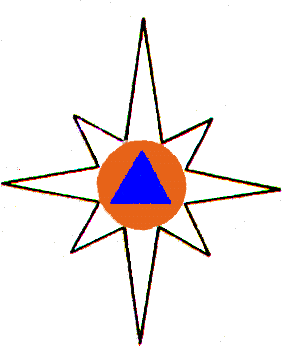 Инспекторский участок (г. Таруса) Центра ГИМС ГУ МЧС России по Калужской области напоминает:

 Уважаемые учащиеся и родители, водная стихия – это повышенный источник опасности в любом из ее состояний. Вода не терпит к себе пренебрежительного отношения. Не подвергайте себя неоправданному риску, ради сиюминутного веселья в любой момент готового превратиться в трагедию! Специфика происшествий на воде такова, что события разворачиваются молниеносно и для принятия верных решений у пострадавшего зачастую не остается времени и сил. Самый эффективный способ избежать трагедии – это не допустить ее вовсе. Обдуманное поведение и соблюдение требований безопасности, на водоемах – сохранят жизнь и здоровье. Если Вы стали свидетелем происшествия – не оставайтесь равнодушными, не игнорируйте ситуацию. Учащимся детям и подросткам в силу возраста и физиологических особенностей еще растущего и крепнущего организма может быть проблематично, оказать физическую помощь терпящему бедствие, однако посильная помощь может и должна быть оказана с помощью телефонного звонка, а так же привлечением внимания взрослых к разворачивающейся трагедии.  Эти казалось бы простые действия - позволят оказать своевременную помощь и могут спасти человеческую жизнь!В случае чрезвычайного происшествия  единый номер        экстренных оперативных служб «112»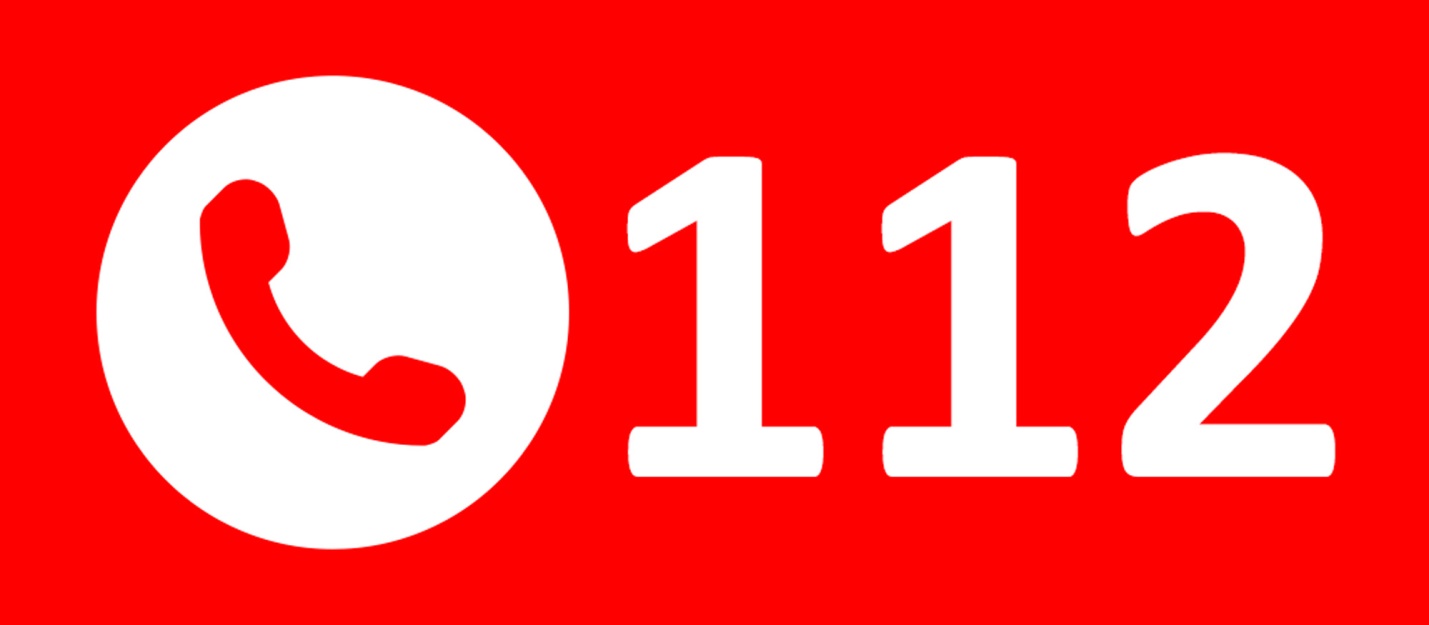 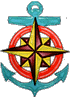 